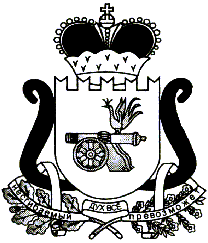 АДМИНИСТРАЦИЯ   МУНИЦИПАЛЬНОГО ОБРАЗОВАНИЯ«ЕЛЬНИНСКИЙ  РАЙОН» СМОЛЕНСКОЙ ОБЛАСТИП О С Т А Н О В Л Е Н И Еот  29.02.2024  № 104г. ЕльняО внесении изменений в Правила землепользования и застройки Ельнинского городского поселения Ельнинского района Смоленской областиВ соответствии со  статьями 5.1, 8, 33 Градостроительного кодекса Российской Федерации, статьей 85 Земельного кодекса Российской Федерации, частью 1 статьи 14 Федерального закона от 06.10.2003 № 131-ФЗ «Об общих принципах организации местного самоуправления в Российской Федерации», приказом Федеральной службы государственной регистрации, кадастра и картографии от 10.11.2020 № П/0412 (ред. от 23.06.2022) «Об утверждении классификатора видов разрешенного использования земельных участков», законом Смоленской области от 25.12.2006 № 155-з «О градостроительной деятельности на территории Смоленской области», письмом Министерства имущественных и земельных отношений Смоленской области от 15.01.2024 исх. № 00047/08,  Администрация муниципального образования «Ельнинский район» Смоленской областип о с т а н о в л я е т:Внести в Правила землепользования и застройки Ельнинского городского поселения Ельнинского района Смоленской области, утвержденные решением Совета депутатов Ельнинского городского поселения Ельнинского района Смоленской области от 26.07.2018 № 30 «Об утверждении Генерального плана и правил землепользования и застройки Ельнинского городского поселения Ельнинского района Смоленской области» (в редакции решений Совета депутатов Ельнинского городского поселения Ельнинского района Смоленской области от 05.06.2019 № 21, от 10.09.2020 № 31, от 02.12.2020 № 16, от 04.03.2021 № 8, от 30.06.2023 № 35 постановлений Администрации муниципального образования «Ельнинский район» Смоленской области от 17.08.2021 № 505, от 15.11.2021 №656) следующие изменения:1. Пункт 1 «Основные и условно разрешенные виды использования земельных участков и объектов капитального строительства» статьи 37 «Градостроительный регламент зоны обслуживания объектов, необходимых для осуществления производственной и предпринимательской деятельности –  О.3» § 3 «Общественно–деловые зоны» Главы 2 «Градостроительные регламенты» дополнить позицией следующего содержания: 2. Опубликовать настоящее постановление в газете «Знамя», разместить в федеральной государственной информационной системе территориального планирования и на официальном сайте https://elnya-admin.admin-smolensk.ru.3. Контроль за исполнением настоящего постановления возложить на заместителя Главы муниципального образования «Ельнинский район» Смоленской области Д.В. Михалутина.Глава муниципального образования «Ельнинский район» Смоленской области 				   Н.Д. Мищенков17.1Для индивидуального жилищного строительстваРазмещение жилого дома (отдельно стоящего здания количеством надземных этажей не более чем три, высотой не более двадцати метров, которое состоит из комнат и помещений вспомогательного использования, предназначенных для удовлетворения гражданами бытовых и иных нужд, связанных с их проживанием в таком здании, не предназначенного для раздела на самостоятельные объекты недвижимости);выращивание сельскохозяйственных культур;размещение гаражей для собственных нужд и хозяйственных построек2.1